새로운 미래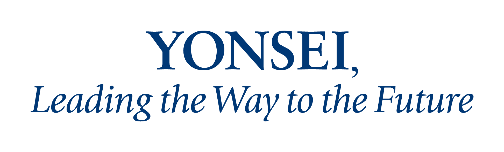 100년을 향한미래대학으로서의 도전을힘껏 응원해 주시기 바랍니다 약정서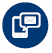 접수방법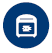 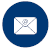 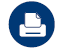 명패 부착세제 혜택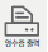 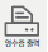 예우 혜택연세대학교 기부금 약정서 이 약정서를 작성 후 ①문자②우편③팩스④이메일⑤직접 방문 중 택1하여 보내주세요(뒷면 약정서 접수방법 참조).1단계 개인정보 수집 및 이용에 관한 동의                     해당되는 항목에 표시 및 내용을 기입하시면 됩니다.2단계 기부자 정보      3단계 약정정보 및 입금방법       위의 내용으로 연세대학교 기금에 약정합니다.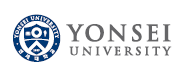 201   년   월    일    기부자               (서명)개인정보 수집·이용 법적 근거 고지개인정보 수집·이용 법적 근거 고지성명, 주민등록번호, 주소, 기부금액, 기부일자는 개인정보보호법 제15조제1항제2호에 따라 소득세법시행령 제208조의3에 의거 기부금영수증 발급명세 작성·보관을 위해 수집합니다.성명, 주민등록번호, 주소, 기부금액, 기부일자는 개인정보보호법 제15조제1항제2호에 따라 소득세법시행령 제208조의3에 의거 기부금영수증 발급명세 작성·보관을 위해 수집합니다.개인정보수집 동의[필수]개인정보수집 동의[필수]수집 및 이용목적 : 기부금 수납처리, 기부자 예우, 기부 처리에 관련된 행정 업무수집 항목 : 성명, 휴대폰번호(자택전화), 이메일, 주소, 직장명, 부서명보유 및 이용기간 : 준영구기부자는 개인정보 수집 및 이용을 거부할 수 있습니다. 단, 거부 시 기부를 하실 수 없습니다.동의동의 안함홍보에 대한 동의[선택]홍보에 대한 동의[선택]이용목적 : 각종 대외/동문/기부자 대상 행사에 대한 홍보이용항목 : 상기 필수 수집 항목과 동일보유 및 이용기간 : 준영구기부자는 홍보 동의에 대해 거부할 수 있습니다. 단 거부 시 대외/동문/기부자 대상 각종 행사 참여 및 학교 소식지 수신 등의 혜택수혜가 불가합니다.동의동의 안함개인정보수집 동의[선택] (해당 경우만 동의하세요)개인정보수집 동의[선택] (해당 경우만 동의하세요)수집 및 이용목적 : 본교와의 관계 확인(동문/재학생, 학부모, 직원/교원/퇴임교직원)수집 항목 : 학과/입학년도(동문/재학생에 해당), 학과/입학년도/학생성명(학부모 에 해당), 소속/교직원번호(교원/직원/퇴임교직원 에 해당) 보유 및 이용기간 : 준영구기부자는 개인정보 수집 및 이용을 거부할 수 있습니다. 단, 거부 시 기부자 구분에 따른 예우 등의 혜택 수혜가 불가합니다.동의동의 안함제3자 제공동의(해당 경우만 동의하세요)CMS 이체 개인정보를 제공받는 자 : 금융결제원(CMS 이체), 개인정보를 제공받는 자의 개인정보 이용 목적 : 기부금 CMS 자동이체 수집 및 제공하는 개인정보의 항목 : 은행명, 계좌번호, 예금주, 이체일, 생년월일개인정보를 제공받는 자의 개인정보 보유 및 이용기간 : 자동이체 완료 시까지기부자는 제 3자 제공 동의에 대해 거부할 수 있습니다. 단, 거부 시 CMS자동이체를 통한 기부가 불가합니다.동의동의 안함제3자 제공동의(해당 경우만 동의하세요)카드 이체개인정보를 제공받는 자 : 은행, 카드사(카드 이체 기관)개인정보를 제공받는 자의 개인정보 이용 목적 : 기부금 (신용/체크)카드 이체수집 및 제공하는 개인정보의 항목 : 카드명, 카드번호, 유효기간개인정보를 제공받는 자의 개인정보 보유 및 이용기간 : 카드 납부 완료 시까지기부자는 제 3자 제공 동의에 대해 거부할 수 있습니다. 단, 거부 시 신용(체크)카드 납부를 통한 기부가 불가합니다.동의　동의 안함성명(사업자명)주민등록번호(사업자번호) 연말정산 시 세액공제를 받으실 분(기업)으로 기재구분①  동문연세대학교 학부생 및 대학원생학과 : 입학년도 : ② 학부모학생성명 : 학과/입학년도 : ③ 교원 교직원 퇴임교직원구분①  동문연세대학교 학부생 및 대학원생학과 : 입학년도 : ② 학부모학생성명 : 학과/입학년도 : ④ ①~③에 해당되지 않는 분연락처우편물수령 자택 직장휴대폰 : 전화 : 연락처주소 : 주소 : 주소 : 연락처직장명 및 부서명이메일 : 기부용도연세발전기금SOS장학금Pay Forward 장학금Pay Forward 장학금기타(기금명 :                          )기부액총 (               )원총 (               )원약정기간201 년 월부터 시작(총 년 개월)201 년 월부터 시작(총 년 개월)납부방법일시불정기납(매월   원)정기납(매월   원)정기납(매월   원)분할납부(                              )무통장입금우리은행 333-1004-1004 예금주 : (학)연세대학교                      입금예정일 : 201 년  월  일우리은행 333-1004-1004 예금주 : (학)연세대학교                      입금예정일 : 201 년  월  일자동이체(CMS)신용카드 체크카드급여공제(연세대 교직원에 한함)은행명 : 계좌번호 : 예금주 : 이체일 : 15일 25일　카드사 :     유효기간 :    년     월카드번호 :롯데카드일 경우만 기재 (CVC :      )결재일 : 신용카드-매월 17일, 체크카드-매월 16일교직원 번호 : 　 토·일요일, 공휴일인 경우 익일 출금 토·일요일, 공휴일인 경우 익일 출금교직원 번호 : 　